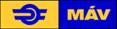 A Gubacsi Duna ág híd közmű kiváltási, segédszerkezeti és közúti forgalomtechnikai terveinek készítésetervezésTERVEZÉSI SZERZŐDÉS(tervezet)Tervezési Szerződéstervezet	- 1. sz. melléklet: 	Műszaki leírás / Feladat meghatározás	- 2. sz. melléklet: 	Tervszállítási és Számlázási ütemterv	- 3.sz. melléklet:		Basware teljesítésigazolás és számlabefogadás rendje- 4.sz. melléklet:		A Tervező felelősségbiztosításának másolata és a biztosítását kezelő Biztosító társaság felmentése a titoktartási kötelezettség alól- 5. sz. melléklet 		Szakmagyakorlási jogosultság igazolása (jegyzőkönyv a jogosultság szerződéskötéskori fennálltáról)	-6. sz. melléklet:		Külföldi adóilletőségű Tervező meghatalmazása-esetleges- 7. sz. melléklet 	Időszaki előrehaladási jelenté minimális tartalmi követelményei-8.sz. melléklet	Teljesítési bankgarancia minta Szerződésszám: ….....……………….......……BW szám:..........................................................CPV kód: ..........................................................Beruházási jelzőszám: ......................................Forrás:................................................................Tervezési Szerződésamely létrejött egyrészről aMÁV Magyar Államvasutak Zártkörűen Működő Részvénytársaság.székhely: 		1087 Budapest, Könyves Kálmán körút 54-60.cégbíróság és cégjegyzékszám:  		Fővárosi Törvényszék Cégbírósága, 		Cg. 01-10-042272adószám: 		10856417-2-44statisztikai számjel: 		10856417-5221-114-01számlavezető pénzintézet: 		Kereskedelmi és Hitelbank Zrt.számlaszám: 		10200971-21508668-00000000számla postázási cím: 		MÁV Zrt. 		1426 Budapest, Pf. 24.képviseli:		Dávid Ilona elnök-vezérigazgatóAz eljárás lefolytatása során eljár:		MÁV Szolgáltató Központ Zrt. 		Beszerzési és Logisztikai Üzletágszékhely:		1087 Budapest, Könyves Kálmán krt. 54-60.cégbíróság és cégjegyzékszám: 		Fővárosi Törvényszék Cégbírósága, 		Cg. 01-10-045838adószám:	14130179-2-44statisztikai számjel:	14130179-6311-114-01képviseli:		Bihari Lajos BLÜ üzletágvezető és		dr. Somlói József BLÜ beszerzési vezetőmint megrendelő („Megrendelő”)másrészről a székhely: 		cégbíróság és cégjegyzékszám:: 		adószám: 		statisztikai számjel: 		számlavezető pénzintézet:	számlaszám: 		számlázási cím: 		képviseli:		mint tervező („Tervező”) között, az alulírott helyen és napon, az alábbi feltételek mellett:1.	A szerződés tárgya és előzményei és hatályaA felek rögzítik, hogy Magyarország 2014. évi központi költségvetéséről szóló 2013. évi CCXXX. törvény 1. számú melléklet XVII. Nemzeti Fejlesztési Minisztérium fejezete 20. cím Fejezeti kezelésű előirányzatok, 31. alcím Kiemelt célú beruházások támogatása, 6. jogcímcsoport Vasúti hidak és acélszerkezetek felújítása fejezeti kezelésű előirányzat (ÁHT azonosító szám: 297379) terhére a Nemzeti Fejlesztési Minisztérium vissza nem térítendő támogatást nyújt a Megrendelő részére.Megrendelő, mint ajánlatkérő hazai forrás (központi költségvetési támogatás) terhére, a „A Gubacsi Duna ág híd közmű kiváltási, segédszerkezeti és közúti forgalomtechnikai terveinek készítése” tárgyában az Európai Unió Hivatalos lapjában (TED) 2015/S ..... - .................... hivatkozási szám alatt 2015/.../.. (év/hó/nap) ajánlati felhívást tett közzé a közbeszerzésekről szóló 2011. évi CVIII. törvény (Kbt.) Második rész XIV. fejezetében és a 289/2011. (XII. 22.) Korm. rendeletben foglalt eltérésekkel a Kbt. Második rész. XII. fejezet szerint, nyílt közbeszerzési eljárás megindítására.Megrendelő a közbeszerzési eljárás eredményét 2015/.../... (év/hó/nap) napján kihirdette azzal, hogy a tárgyi közbeszerzési eljárás nyertese a Tervező.Felek rögzítik, hogy a jelen szerződést (Ptk.6:251. §) a Kbt. 124. §-a alapján, a fent hivatkozott közbeszerzési eljárásra tekintettel írják alá.A beszerzés beruházási jelzőszáma és a jelen szerződés szerződésszáma:.............................Miután Megrendelő elfogadta a Tervező ajánlatát a munka elvégzésére, a Tervező elvállaljaA Gubacsi Duna ág híd közmű kiváltási, segédszerkezeti és közúti forgalomtechnikai terveinek készítésetárgyú szolgáltatás teljesítését. Az elvégzendő feladatok részletes leírását az 1. sz. melléklet Műszaki leírás/Feladat-meghatározás, a teljesítéseket (részteljesítést) a 2. számú melléklet (Tervszállítási és számlázási ütemterv) tartalmazza.Felek rögzítik, hogy a jelen szerződést a fent hivatkozott közbeszerzési eljárásra tekintettel, annak részeként írják alá. A közbeszerzési eljárás dokumentumai jelen szerződés elválaszthatatlan részét képezik, különös tekintettel az ajánlati felhívás és az ajánlatkérési dokumentáció rendelkezéseire, valamint a nyertes ajánlat tartalmára. A szerződésben vállalt valamennyi kötelezettség teljesítésének véghatárideje: 2016. július 30.2.	Tervezői díj2.1.A Tervezőt az 1. pont szerinti tevékenységéért:Nettó: ....................…………………………………………….,- Ft (számmal),azaz nettó ...................................................................Forint (szöveggel) tervezői díj (a továbbiakban: Tervezői díj) illeti meg.A Tervezői díj megbontása:Munkadíj (nettó):	,- Ft (számmal),azaz nettó ................................................................... Forint (szöveggel)Szerzői jog ellenértéke (nettó):	,- Ft (számmal),azaz nettó ................................................................... Forint (szöveggel)A Tervezői díj a Tervezőnek a jelen szerződés teljesítéséből eredő kötelezettségei teljesítésével kapcsolatban felmerülő valamennyi költségét, készkiadását magában foglalja, beleértve a hatósági engedélyezési eljárás díját, illetékét is.2.2.Tervező a jelen szerződés aláírásával akként nyilatkozik, hogy a szerződés elválaszthatatlan részét képező dokumentumokat és a Megrendelő által a közbeszerzési eljárás során a rendelkezésére bocsátott egyéb dokumentumokat, mint szakvállalat, saját felelősségére ellenőrizte, az azokban foglalt tényeket, előírásokat ismeri. Tervező a Tervezői díjat ezen információk figyelembevételével kellően nagy szakmai tapasztalatára alapozva és a helyszín ismeretében állapította meg.2.3.Tervező kijelenti, hogy a Tervezői díj fix átalánydíj. Tervező a Tervezői díjért teljes körűen vállalkozik a szerződéses kötelezettségek teljesítésére. A Tervezői díj különösen, de nem kizárólagosan tartalmazza a tervdokumentáción alapuló szerzői jog, a szerzői felügyelet, szakfelügyelet és az adminisztratív munkák ellenértékét is. 2.4.Tervező kötelezettséget vállal a szolgáltatás teljességéért és hiánytalanságáért, főleg azon tételek esetében, melyek nincsenek előírva a dokumentációban, viszont a szakmai szokások és a technika mai állása szerint hozzátartoznak a szerződéses feladatok és kötelezettségek teljes körű teljesítéséhez.2.5.A tervezési diszpozíció esetleges módosítása Megrendelő kizárólagos joga, Tervező a tervezés folyamatához kapcsolódóan utasítást kizárólag Megrendelő által kapcsolattartásra megjelölt személytől fogadhat el.2.6.A Megrendelő előleget nem fizet. A Tervező 3 részszámla és 1 végszámla benyújtására jogosult az 2. sz. mellékletben (Tervszállítási és számlázási ütemterv) rögzített részteljesítések és végteljesítés esetén.3. A számla kiállításával kapcsolatos megrendelői elvárások3.1.A kiállított számlákon feltüntetett teljesítési időpont meg kell, hogy egyezzen a teljesítésigazolásokban feltüntetett teljesítés időpontjaival.A számlákban külön tételként kell megadni a munkadíj és a szerzői jog ellenértékét.A Tervező számláját csak a Megrendelő által elektronikus úton megküldött Basware teljesítésigazolásának (3. sz. melléklet) kézhezvétele után állíthatja ki, és a számlához mellékelnie kell annak kinyomtatott példányát. A számlát a Megrendelő csak akkor fogadja be, ha azon, illetve a mellékelt teljesítésigazoláson megtalálható a Megrendelő rendelésszáma, támogatási szerződés száma és beruházási jelzőszáma. A rendelésszám, és beruházási jelzőszám nélkül beérkezett számlákat a Megrendelő hiánypótlásra visszaküldi a Tervezőnek. A szerződés szerinti fizetési esedékesség a helyesen kiállított számla Megrendelő általi kézhezvételétől számítandó. A rendelésszám és beruházási jelzőszám hiányából eredő késedelmes fizetésért a Tervező késedelmi kamat felszámítására nem jogosult. A Basware teljesítésigazolás csak az aláírt teljesítésigazolás megfelelőségét követően adható ki.4.	Kötbér köteles határidők4.1.A jelen szerződés alapján elkészítendő tervek leadási határidőit, a részteljesítésekhez tartozó feladatokat, a jelen szerződés 2. sz. melléklete tartalmazza. Amennyiben ezen határidők bármelyike a Tervező érdekkörében felmerült okból nem teljesül, úgy a Megrendelő jogosult a jelen szerződésben foglaltak szerint eljárni. A Tervező nem felel és így kötbérrel sem terhelendő a bizonyítottan neki fel nem róható késedelemért, - így különösen az engedélyezési, szakhatósági eljárások elhúzódásáért, ide nem értve a Ket. alapján a hatósági ügyintézés egyszer indoklással hosszabbítható határidejét, mert azzal a Tervezőnek számolnia szükséges - amennyiben a késedelem oka a Tervező felelősségi körén kívül esik.4.2.A (rész)teljesítés módja a munkarészek közvetlen (kézből-kézbe) átadása. Az átadás-átvételről a Felek jegyzőkönyvet vesznek fel. A jegyzőkönyv Megrendelő részéről történő aláírása nem minősül teljesítés-igazolásnak. Megrendelő köteles az átvett tervek minőségének és mennyiségének ellenőrzését 15 napon belül elvégezni és szerződésszerű teljesítés esetén a teljesítés-igazolást kiadni, vagy a teljesítés elismerésének megtagadásáról nyilatkozni.Amennyiben az átadott tervek ill. a szolgáltatás minősége nem elégíti ki maradéktalanul a jelen szerződésben és 1. sz. mellékletében megfogalmazott követelményeket, a Megrendelő elsődlegesen elrendeli a hibák kijavítását, a hiányosságok pótlását.A hibajavítást és hiánypótlást a Megrendelő által előírt határidőre, ill. a Megrendelő által előírt módon, formában kell elvégezni. A határidőt a hibajavítás és hiánypótlás tárgyától függően kell meghatározni, azonban az nem lehet 20 napnál hosszabb időtartamú.4.3.A Tervező előteljesítésre jogosult.4.4.A teljesítés helye: 	MÁV Magyar Államvasutak Zártkörűen Működő Részvénytársaság			1087 Budapest, Könyves Kálmán körút 54-60.A teljesítés 4.2. szerinti átvételére jogosult a jelen szerződés 13. pontjában meghatározott projektvezető.5.	Fizetési feltételek5.1.Fizetési esedékesség: A megfelelő tartalommal kiállított és a 2. sz. melléklet szerint esedékes számlák ellenértéke – az Art. 36/A. §-ának figyelembe vételével – a számla Megrendelő általi kézhezvételétől számított 30 napos fizetési esedékességgel, a Ptk. 6:130. § (1) illetőleg (2) bekezdése alapján, átutalással kerülnek kiegyenlítésre a Tervező számlájában megjelölt bankszámlára.5.2.A Megrendelő fizetési biztosítékot nem ad, egyéb szerződést biztosító mellékkötelezettségek nem terhelik.5.3.A Tervező számlája azon a napon számít pénzügyileg teljesítettnek, amely napon a számla összegét Tervező számlavezető pénzintézete Tervező bankszámláján jóváírta vagy jóvá kellett volna írnia.5.4.A MÁV Zrt.-vel szembeni bármilyen követelés engedményezése (ide értve annak faktorálását is), illetve a MÁV Zrt.-vel szembeni bármilyen követelésen zálogjog alapítása csak a MÁV Zrt. előzetes írásos jóváhagyásával lehetséges. A MÁV Zrt. írásos jóváhagyása nélküli engedményezéssel, zálogjog alapítással a Tervező szerződésszegést követ el a MÁV Zrt.-vel szemben, melynek alapján a Tervezőt kártérítési felelősség terheli.5.5.A nem a fenti helyen és módon benyújtott és kiállított számlára kifizetés nem teljesíthető. A Tervező gondoskodik arról, hogy az általa kibocsátott számla a mindenkor hatályban lévő jogszabályokban előírt tartalmi és formai követelményeknek megfeleljen, így különösen az ÁFA tv. és a számviteli tv. rendelkezéseinek. 5.6.A folyamatban lévő munkákat a Megrendelő írásban adott rendelkezéssel - előre nem látható ok következtében - leállíthatja. Az addig elvégzett munkát felmérve a Felek a tervezési munka készültségi fokát közösen határozzák meg. A Tervező az erről felvett jegyzőkönyv alapján az abban rögzítetteknek megfelelő számlát nyújt be, melynek kifizetési feltételei megegyeznek a fentiekkel. A tényleges teljesítés előbbi elszámolásán kívül a Felek - jelen pont elfogadásával történt - megegyezése szerint Tervezőnek semmilyen egyéb igénye, követelése Megrendelővel szemben ez esetben sincs.5.7.A Felek megállapodnak, hogy a jelen szerződést Tervezőként aláíró valamennyi fél a szerződés egészének teljesítéséért egyetemlegesen felel. A Tervezőként szerződő Felek mindegyike – az általa ténylegesen elvégzett munkák arányában – jogosult számla kiállítására a Megrendelő felé. A kiállított számlák Megrendelő részére történő benyújtása az 1. pontban hivatkozott közbeszerzési eljárásban a Tervezőként szerződő Felek képviseletére meghatalmazott Tervező kötelezettsége. Szintén ezen Tervező kötelezettsége a teljesítés-igazolások számlázásának megfelelő megbontása és elfogadtatása, illetve a többi Tervező által benyújtott dokumentumok formai és tartalmi ellenőrzése. 5.8.A Felek megállapodnak, hogy késedelmes fizetés esetén Tervező a fizetési esedékességet követő naptól a pénzügyi teljesítés napjáig a késedelemmel érintett naptári félév első napján irányadó jegybanki alapkamat 8 százalékponttal növelt összegének megfelelő mértékű késedelmi kamat felszámítására jogosult a Ptk.-ban meghatározott feltételekkel.5.9.Amennyiben a Megrendelő (vagy a kifizetésre köteles szervezet) a Kbt. 130. § vagy egyéb, vonatkozó jogszabály alapján felmerülő bármely okból a kifizetés visszatartására kényszerül, a jogszerű visszatartás következtében bekövetkező későbbi, részleges vagy teljes kifizetésből eredően a Tervező a Megrendelővel szemben semmiféle igényt – különös tekintettel a késedelmi kamat, kamat vagy egyéb költség megtérítésére irányuló igényre – nem érvényesíthet.5.10.A Felek megállapodnak, hogy teljesítésigazolási és/vagy elszámolási vitájuk esetében az építmények tervezésével és kivitelezésével kapcsolatos egyes viták rendezésében közreműködő szervezetről, és egyes törvényeknek az építésügyi lánctartozások megakadályozásával, valamint a késedelmes fizetésekkel összefüggő módosításáról szóló 2013. évi XXXIV. törvény rendelkezései szerint járnak el oly módon az eljárást az a fél kezdeményezi, amelyik sérelmesnek tartja a másik fél eljárását, intézkedését.5.11.Tervező visszavonhatatlanul kijelenti és vállalja, hogy nem fizet, illetve számol el a jelen szerződés teljesítésével összefüggésben olyan költségeket, melyek a Kbt. 56. § (1) bekezdés k) pontja szerinti feltételeknek nem megfelelő társaság tekintetében merülnek fel, és melyek Vállalkozó adóköteles jövedelmének csökkentésére alkalmasak, továbbá Tervező a szerződés teljesítésének teljes időtartama alatt tulajdonosi szerkezetét a Megrendelő számára megismerhetővé teszi, és a 9.7. pont szerinti ügyletekről Megrendelőt haladéktalanul értesíti.6.	Szavatosság, felelősség, jótállás6.1.A Tervező a jelen szerződés aláírásával kijelenti és szavatolja, hogy rendelkezik a jelen szerződésben meghatározott feladat teljesítéséhez szükséges tervezői jogosultsággal valamint legalább 30.000.000, HUF/év, azaz harmincmillió forint/év és káreseményenként 10.000.000 HUF, azaz tízmillió forint összegre szóló tervezői felelősségbiztosítással. E feltétel tekintetében az Forinttól eltérő pénznemben kötött felelősségbiztosítás esetén értékének átszámítására a szerződés hatályba lépésekor érvényes MNB árfolyam alkalmazandó. A Tervező kötelezettséget vállal arra, hogy a tervezői felelősségbiztosítást a jelen szerződés hatálya alatt – melybe beleértendő a szavatosság és a jótállás időtartama is – fenntartja. A tervezői felelősségbiztosítást a Megrendelő jogosult Tervezőnél és/vagy a Biztosító társaságnál folyamatosan ellenőrizni, ezért a Tervező a Biztosítót a jelen szerződés 4. sz. mellékleteként kezelt okiratban a Megrendelő tekintetében felmenti a titoktartási kötelezettsége alól.6.2.A Tervező kötelezettséget vállal arra és szavatol azért, hogy a jelen szerződés szerinti minden kötelezettséget – ezen belül különösen a jelen szerződésben meghatározott feladat teljesítésére irányuló tevékenységet – jelentős gyakorlattal rendelkező tervezőktől általában elvárható szakértelemmel és gondossággal, az előzőekben rögzített elvárhatósági szintre figyelemmel legjobb tudása szerint és a legnagyobb körültekintéssel, valamint a tervszállítás időpontjában érvényes, hatályos magyar jogszabályoknak és szabványoknak/szakmai előírásoknak, továbbá a vonatkozó szakmai és hatósági, valamint a jelen szerződésben meghatározott előírásoknak megfelelően teljesíti. Tervező kötelezettséget vállal továbbá arra, hogy a jelen szerződés teljesítése során a Megrendelő szakmai és gazdaságossági szempontjainak messzemenő figyelembevétele mellett, a tudomására jutott megrendelői érdekek érvényesítésével jár el.6.3.A Tervező jótáll a jelen szerződésben foglalt kötelezettségeinek szerződésszerű teljesítéséért, továbbá az alkalmazott megoldások, eljárások alkalmasságáért és minőségéért, függetlenül attól, hogy azokat saját maga vagy alvállalkozója, esetleg egyéb, jogszerűen bevont harmadik személy alkalmazza. A Tervező 60 hónap jótállást vállal. A jótállási idő kezdete a terv pozitív tartalmú teljesítésigazolással és jegyzőkönyvvel történő átvételének időpontja. A Tervező jótállás körében különösen, de nem kizárólagosan felelős:a) az általa készített műszaki tervek aa) műszaki tartalmának szakszerűségéért,ab) valós állapotnak megfelelő tartalmáért,ac) minőségéért, a tervezéssel érintett védett értékek (pl.: természeti örökség) megóvásáért,b) a jogszabályok, szabályzatok, építési előírások, szabványok és egyéb szakmai szabályok betartásáért. A Tervező különösen, de nem kizárólagosan felelős:a) a tervdokumentáció készítésében (részben vagy folyamatosan) részt vevő, a tervezői feladat szakmai tartalmának megfelelő szakismerettel és jogosultsággal rendelkező szakági tervezők kiválasztásáért,b) a szakági tervezők közötti egyeztetések koordinálásáért, terveik összehangolásáért.6.4.A Tervező az esetleges tervezési hibákért a Megrendelővel szemben akkor is felelős, ha a Megrendelő a terveket elfogadta és kivitelezés vagy továbbtervezés céljából továbbadta. A Tervező jótállását, szavatosságát és kártérítési felelősségét nem korlátozza és nem zárja ki az, hogy a jelen szerződésben meghatározott feladat elvégzése során, illetőleg a tervek átadásakor a Megrendelő nem tesz kifogást a Tervező szerződéses kötelezettségeinek teljesítésével kapcsolatban. 6.5.A Tervező a szerződésben előírtakon túl olyan tervdokumentációt köteles szolgáltatni, mely a korszerű műszaki követelményeknek és a hatósági előírásoknak, engedélyeknek megfelel, és egyben igazoltan kielégíti a gazdaságosság szempontját is, mind az építmény (létesítmény, berendezés stb.) létrehozásánál, mind annak üzemeltetési költségei tekintetében. A Tervező köteles a technológia és az elkészült tervek alapján az engedélyezési tervdokumentáció Megrendelő részére történő átadásakor a kivitelezés tervezett átfutási idejére becslést adni Megrendelő részére.6.6.Amennyiben a teljesítési időtartam alatt a vonatkozó jogszabályok, illetőleg műszaki előírások bármelyike módosul, és a tervek annak hatálya alá esnek, úgy a szükséges módosításokat valamennyi tervben át kell vezetni. A már megvalósult (és a Megrendelő által igazolt) részteljesítések vonatkozásában a Tervező köteles teljesítés során a későbbi munkarészek miatt szükségessé váló módosításokat átvezetni. 6.7.Tervező vállalja, hogy a jelen szerződés teljesíthetőségét érdemben veszélyeztető, illetve a teljesítést konkrétan akadályozó körülmény(ek)ről a tudomásszerzést követően haladéktalanul, de legkésőbb 3 munkanapon belül írásban értesíti a Megrendelőt (Akadályközlés).6.8.Amennyiben az akadályoztatás miatt a Tervező részéről a teljesítési részhatáridők bármelyikének vagy a teljesítési véghatáridőnek a módosítása merül fel, a Tervező köteles ezen igényét az akadály felmerülésétől számított legfeljebb 8 napos jogvesztő határidőn belül – a bejelentést alátámasztó dokumentumok egyidejű csatolásával – a Megrendelőnek írásban bejelenteni (Igénybejelentés).Folyamatosan fennálló akadályoztatás esetén az Igénybejelentést a 8 napos jogvesztő határidőn belül a Tervező köteles megtenni azzal, hogy egyidejűleg jelezni köteles az akadályoztatás folyamatosságát és fennállásának várható időtartamát is. Az akadályoztatás időtartama alatt a Tervező rendszeresen, de legfeljebb 15 naponként köteles jelentést küldeni a Megrendelőnek, amelyben bemutatja a teljesítés folytatása érdekében tett lépéseit, illetve az akadály fennállása miatt felmerülő várható következményeket.A Felek az Igénybejelentés alapján a teljesítés folytatásáról egyeztetnek.6.9.Teljesítési rész- és véghatáridő csak Igénybejelentés alapján, a szerződés módosításával módosítható, kizárólag írásban, a Kbt. 132. §-ban foglalt feltételek szerint.6.10.A Tervező kötelezettsége a tervezési munka helyszínének és környékének a megtekintése, megvizsgálása és felmérése hogy saját maga szerezzen be, saját felelősségére minden olyan információt, amely a szerződéses kötelezettségének elvállalásához és teljesítéséhez szükségesek. Mindez a Tervező saját költségére történik. A Tervező kijelenti, hogy a Kbt. 54. § (1) bekezdésének megfelelően tájékozódott a munkavállalók védelmére és a munkafeltételekre vonatkozó olyan kötelezettségekről, amelyeknek a teljesítés helyén és a szerződés teljesítése során meg kell felelni.6.11.A Tervező köteles a tervek készítése során a szükséges egyeztetéseket teljes körűen lefolytatni, az azokról készült egyeztetési jegyzőkönyveket a tervek mellékleteként határidőre leszállítani, az ehhez szükséges munkaközi tervek biztosításának költségét a tervezői díj tartalmazza.6.12.A Tervező kártérítési felelősséggel tartozik a Megrendelő, vagy jogutódlás illetve engedményezés folytán helyébe lépő jogutódja felé minden olyan költségnövekedés miatt, amely a Tervező adatgyűjtési vagy egyeztetési kötelezettségének megszegéséből, vagy a Tervező érdekkörében felmerült egyéb hibából, a Tervező bármely magatartásból fakad. E körben Tervező kártérítési felelősséggel tartozik a Megrendelő vagy jogutódlás illetve engedményezés folytán helyébe lépő jogutódja felé, különösen a jelen szerződés alapján létrehozott Tervekkel átadott költségvetés-kiírás megfelelőségéért is.6.13.A Tervező szavatosságot vállal azért, hogy a szerződés tárgyát képező tevékenység ellátása során csak olyan szoftvert, egyéb szerzői jogvédelem alatt álló szellemi terméket használ, illetve alkalmaz, amely fölött harmadik személynek nincs olyan joga, amely Megbízót a szerződésből származó jogai gyakorlásában akadályozná (jogszavatosság). Tervező felel minden olyan kárért, amely a fent körülírt jogszavatossági kötelezettségek megszegéséből Megrendelőt éri.7.	Alvállalkozók7.1.	A Tervező a jelen szerződésben meghatározott feladatát saját maga által és/vagy alvállalkozó(k) bevonásával köteles teljesíteni. A Tervező alvállalkozó(k) bevonása esetén is teljes körűen és közvetlenül felelős a jelen szerződésben foglalt kötelezettségek teljesítéséért. A Megrendelő az ajánlati felhívásban és a közbeszerzési eljárás során igényelte azon alvállalkozók, ill. a teljesítésben egyébként résztvevő szervezetek megnevezését, akiket a Tervező a közbeszerzés értékének 10 %-át meghaladó mértékben kíván igénybe venni, illetve azoknak a részfeladatoknak a megjelölését, amelyeket ezek a szervezetek teljesítenek, a részfeladatok ellenértékének megadásával. Ha a Tervező az ajánlatában a közbeszerzés értékének 10 %-át meghaladó mértékben kíván igénybe venni alvállalkozókat a Tervezési díj 25 %-át meg nem haladó mértékig, és kizárólag az ajánlatában megjelölt részfeladatok teljesítésére veheti igénybe.7.2.A Tervező ajánlatában köteles volt megjelölni azokat a feladatokat (területeket), amelyek megvalósítása érdekében a közbeszerzés 10 %-át meg nem haladó mértékben igénybe venni kívánt alvállalkozókkal szerződést kíván kötni. Tervező az ajánlatában meg nem jelölt feladat elkészíttetésére alvállalkozót nem vehet igénybe.A Tervező teljesítésében - a 7.3. bekezdés szerinti kivétellel - köteles közreműködni az olyan alvállalkozó és szakember, amely a közbeszerzési eljárásban részt vett az ajánlattevő alkalmasságának igazolásában. A Tervező köteles a Megrendelőnek a teljesítés során minden olyan - akár a korábban megjelölt alvállalkozó helyett igénybe venni kívánt - alvállalkozó bevonását bejelenteni, amelyet az ajánlatában nem nevezett meg és a bejelentéssel együtt nyilatkoznia kell arról is, hogy az általa igénybe venni kívánt alvállalkozó nem áll a Kbt. 56. §., valamint az 57. §. szerinti kizáró okok hatálya alatt.7.3.Az olyan alvállalkozó vagy szakember (a továbbiakban e bekezdésben: alvállalkozó) helyett, aki vagy amely a közbeszerzési eljárásban részt vett az ajánlattevő alkalmasságának igazolásában, csak az ajánlatkérő hozzájárulásával és abban az esetben vehet részt a teljesítésben más alvállalkozó, ha a szerződéskötést követően - a szerződéskötéskor előre nem látható ok következtében - beállott lényeges körülmény, vagy az alvállalkozó bizonyítható hibás teljesítése miatt a szerződés vagy annak egy része nem lenne teljesíthető a megjelölt alvállalkozóval, és ha az ajánlattevő az új alvállalkozóval együtt is megfelel azoknak az alkalmassági követelményeknek, melyeknek az ajánlattevőként szerződő fél a közbeszerzési eljárásban az adott alvállalkozóval együtt felelt meg.A teljesítési kötelezettséget teljesítheti az ajánlattevőként szerződő fél vagy a nem természetes személy alvállalkozó jogutódja, ha ezek valamelyike mint jogi személy átalakul, szétválik, más jogi személlyel egyesül vagy a rá vonatkozó szabályok szerint más módon jogutódlással megszűnik.8. Biztosítékadási kötelezettség8.1. Teljesítési biztosíték nyújtásaTervező jelen szerződés teljesítésének elmaradásával kapcsolatos igények biztosítékaként a Kbt. 126. §-a szerint teljesítési biztosítékot nyújt.A teljesítési biztosíték mértéke a szerződés szerinti, áfa nélkül számított vállalkozási díj 5%-a.A teljesítési biztosíték a Tervező választása szerint a Kbt. 126. § (6) bekezdés a) pontja szerinti formákban (óvadékként fizetési számlára történő befizetés/átutalás, bank vagy biztosító által vállalt garancia, banki készfizető kezesség, biztosítási szerződés alapján kiállított – készfizető kezességvállalást tartalmazó – kötelezvény) nyújtható.Bank vagy biztosító által vállalt garancia, banki készfizető kezesség vagy biztosítási szerződés alapján kiállított – készfizető kezességvállalást tartalmazó – kötelezvény (továbbiakban: kötelezvény) formájában nyújtott teljesítési biztosítékAmennyiben a teljesítési biztosítékot Tervező bank vagy biztosító által vállalt garancia, banki készfizető kezesség vagy kötelezvény formájában nyújtja, úgy ezeknek az alábbi jellemzőkkel együttesen kell rendelkeznie:- feltétel (alap jogviszony vizsgálata) nélküli;- azonnali (a kedvezményezett első írásbeli felszólításának kézhezvételétől számított legfeljebb 5 munkanapon belül fizet a kibocsátó biztosítótársaság/bank);- visszavonhatatlan;- határozott idejű (szükség esetén meg kell hosszabbítani);- kibocsátója bank által vállalt garancia és banki készfizető kezesség esetén a Moody’s, a Standard&Poor’s és a Fitch közül legalább egy hitelminősítő által befektetési (BBB-, ill. Baa3 vagy annál magasabb) kategóriába sorolt nyilvános minősítéssel, EU vagy OECD tagországban működési engedéllyel rendelkező hitelintézet, annak többségi tulajdonú leányvállalata vagy fióktelepe, vagy nem befektetési kategóriába sorolt, Magyarországon jelentős piaci részesedéssel rendelkező hitelintézet, melynek legutolsó lezárt évi éves mérlegfőösszege meghaladja a 250 milliárd Ft-ot;- kibocsátója biztosító által vállalt garancia, valamint kötelezvény esetén a Moody’s, a Standard&Poor’s és a Fitch közül legalább egy hitelminősítő által befektetési (BBB-, ill. Baa3 vagy annál magasabb) kategóriába sorolt nyilvános minősítéssel, EU vagy OECD tagországban működési engedéllyel rendelkező biztosító társaság, annak többségi tulajdonú leányvállalata vagy fióktelepe, vagy a Moody's, a Standard&Poor's és a Fitch közül legalább egy hitelminősítő által befektetési (BBB-, ill. Baa3 vagy annál magasabb) kategóriába sorolt nyilvános minősítéssel, EU vagy OECD tagországban működési engedéllyel rendelkező hitelintézet vagy többségi tulajdonú biztosító leányvállalata vagy fióktelepe;- kedvezményezettként Megrendelő van megjelölve;- Tervező nem nyújthat be olyan bank vagy biztosító által vállalt garanciát/banki készfizető kezességi nyilatkozatot/kötelezvényt Megrendelőnek, melyre vonatkozó igénybejelentéshez az eredeti példány benyújtása szükséges.A bank vagy biztosító által vállalt garancia, banki készfizető kezesség vagy kötelezvény formájában nyújtott teljesítési biztosítékot Tervező a szerződés hatálybalépésekor köteles átadni Megrendelő részére.Bank által vállalt garancia választása esetén annak a Megrendelő által elvárt mintáját jelen szerződés 8. számú melléklete tartalmazza.Óvadékként fizetési számlára történő befizetéssel/átutalással nyújtott teljesítési biztosítékAmennyiben Tervező a teljesítési biztosítékot óvadékként fizetési számlára történő befizetéssel/átutalással nyújtja, úgy a teljesítési biztosíték összegét a Megrendelő szerződésben megjelölt bankszámlájára történő befizetéssel/átutalással köteles teljesíteni.Az óvadékként fizetési számlára történő befizetéssel/átutalással teljesített teljesítési biztosítékot akkor kell határidőben nyújtottnak tekinteni, ha annak teljes összege a szerződés hatálybalépésekor a Megrendelő bankszámláján már jóváírásra került.A teljesítési biztosíték óvadékként fizetési számlára történő befizetése/átutalása esetében Tervező lemond az ily módon teljesített teljesítési biztosíték összege utáni kamat felszámításáról a biztosítéknyújtás teljes időtartamára vonatkozóan.A Teljesítési biztosítéknak a teljesítés teljes időtartama alatt és a Szerződés teljesítési véghatáridejéig kell érvényben maradnia.Amennyiben a szerződésben jólteljesítési biztosíték is kikötésre kerül, úgy a teljesítési biztosíték jogcímét Tervező köteles a végteljesítés-igazolás kiadását követően és a teljesítési biztosíték érvényességi idejének lejárta előtt, a végszámla kiállításával egy időben jólteljesítési biztosíték jogcímére módosítani.Amennyiben a teljesítés bármilyen okból nem történik meg a biztosíték érvényességi határidején belül, Tervező köteles a Teljesítési biztosítékot a megváltozott teljesítési véghatáridőig érvényes biztosítékkal kiegészíteni, vagy ilyen tartalmú Teljesítési biztosítékra kicserélni.Ezen kötelezettségének a Tervező bank vagy biztosító által vállalt garancia, Kötelezvény és banki készfizető kezesség nyújtása esetén a meghosszabbított határidőt tartalmazó biztosítéknak – a biztosíték eredeti határidejének lejárata előtti időpontban - a Megrendelő részére történő átadásával tesz eleget. Óvadékként bankszámlára történő befizetéssel rendelkezésre bocsátott biztosíték esetén a már megfizetett biztosíték a megváltozott teljesítési időpontig érvényes.Amennyiben a szerződés szerinti, áfa nélkül számított Tervezői díj bármilyen okból módosításra kerül, a Tervező köteles a szerződésmódosítás hatálybalépésekor a teljesítési biztosítékot a megnövelt díj alapján számított összegre kiegészíteni, vagy a teljesítési biztosítékot az új összegnek megfelelő összegű teljesítési biztosítékra kicserélni, illetve jogosult a teljesítési biztosítékot a szerződés szerinti, áfa nélkül számított, csökkentett Tervezői díj alapján számított összegnek megfelelően módosítani, vagy a teljesítési biztosítékot az új összegnek megfelelő összegű teljesítési biztosítékra kicserélni.A teljesítési biztosíték mértéke a szerződés szerinti, áfa nélkül számított Tervezői díj 5%-a.Ezen kötelezettségének a Tervező bank vagy biztosító által vállalt garancia, banki készfizető kezesség és kötelezvény nyújtása esetén a szerződésmódosítás hatálybalépésekor a biztosíték Megrendelő részére történő átadásával tesz eleget.Óvadékként fizetési számlára történő befizetés/átutalás esetén (amennyiben a szerződés szerinti, áfa nélkül számított Tervezői díj emelkedik) a Tervező kötelezettsége akkor számít teljesítettnek, ha a különbözet összegét a Megrendelő bankszámláján a szerződésmódosítás hatálybalépésekor már jóváírták. Óvadékként fizetési számlára történő befizetéssel/áutalással teljesített biztosítéknyújtás esetén a szerződés szerinti, áfa nélkül számított Tervezői díj csökkenésekor Megrendelő rendelkezik a különbözet Tervező részére történő átutalásáról.Megrendelő jogosulttá válik a teljesítési biztosíték részben vagy teljes egészében való lehívására egyoldalú nyilatkozattal, amennyiben a szerződés teljesítése Tervezőnek felróható okból részben vagy egészben lehetetlenné válik, meghiúsul, illetőleg a szerződés teljesítését a Tervező részben vagy teljes egészében megtagadja.A teljesítési biztosíték igénybevétele nem érinti Megrendelő azon jogát, hogy a szerződésszegéssel okozott és a teljesítési biztosíték összegével nem fedezett kárának megtérítését követelje.A teljesítési biztosítékokkal kapcsolatos valamennyi kiadást Tervező viseli.A Tervező teljesítési biztosítékokra vonatkozó bármelyik kötelezettségének elmulasztása esetén a Megrendelő szerződésszegésre való hivatkozással jogosult a jelen szerződést azonnali hatállyal felmondani és Megrendelő a teljesítési biztosíték összegére jogosulttá válik.9.	Késedelmes-, meghiúsulási és hibás teljesítés, kötbér, Megrendelő elállási jogaSzerződésszegésnek minősül minden olyan magatartás vagy mulasztás, amelynek során bármely Fél jelen szerződéses kötelezettségét megsérti. Felek a Tervező nem teljesítése, késedelmes teljesítése, illetve hibás teljesítés esetére – amennyiben a Tervező a Ptk. 6:142 § második mondtában foglalt feltételek együttes fennállásának hiányában nem mentesül a felelősség alól, vagy amennyiben a Tervező a Ptk. 6:142. §-ban foglaltak alapján jogszerűen ki nem menti magát – kötbérfizetésben állapodnak meg. A kötbér számviteli elszámolási bizonylata a terhelő levél.9.1.Késedelmi kötbér, Meghiúsulási kötbérKésedelmes részteljesítés esetén a Tervező a késedelem minden napjára a késedelemmel érintett (rész)teljesítés nettó Tervezői díja alapján számított napi 0,5 % kötbért köteles fizetni a Megrendelőnek. Az egyes késedelmes (rész)teljesítések esetén számított Késedelmi kötbér összege külön-külön azonban nem lehet több, mint az adott (rész)teljesítés nettó Tervezői díjának 10%-a. Ha a Tervező késedelme az első kötbérterhes (rész)határidő - kötbérterhes (rész)határidők[(rész)teljesítések] hiányában a teljesítési határidő - vonatkozásában a 20 napot meghaladja, úgy a Megrendelő a szerződéstől elállhat, és Meghiúsulási kötbért követelhet a Tervezőtől, valamint a szerződésszegésre vonatkozó szabályok szerint a megállapított kötbéren felül kárait és költségeit is érvényesítheti. Ebben az esetben a Megrendelő Késedelmi kötbért nem érvényesíthet. A Meghiúsulási kötbér mértéke a nettó Tervezői díj 20%-ának megfelelő összeg.Amennyiben a Tervező a szolgáltatás késedelmére tekintettel a teljesítésre póthatáridőt vállalt, de a póthatáridőn belül sem történt meg a teljesítés, a Megrendelő - mérlegelése szerint - jogosult a szerződéstől elállni, valamint jogosulttá válik a Meghiúsulási kötbér érvényesítésére is, vagy a szerződésben meghatározott mértékű Késedelmi kötbért érvényesíthet.Amennyiben a Tervező késedelme az első kötbérterhes részhatáridőt követő bármely további kötbérterhes részhatáridő vonatkozásában összesen a 30 napot meghaladja, úgy a Megrendelő - mérlegelése szerint - a szerződéstől elállhat, s a szerződésszegésre vonatkozó szabályok szerint Meghiúsulási kötbért és az azon felüli kárait és költségeit is követelheti.9.2.Hibás teljesítési kötbérA Tervező hibásan teljesít, ha az általa szolgáltatott munkarészek/tervek a teljesítés időpontjában nem felelnek meg a szerződésben vagy a jogszabályban foglaltaknak, illetve engedélyezésre nem alkalmasak. (Ptk. 6:157. §)Hibás teljesítés esetén a Megrendelő a hibák, hiányosságok jegyzékének megküldésével egyidejűleg felszólítja a Tervezőt a hibák kijavítására, hiányosságok pótlására a kijavítás elvégzéséhez szükséges határidő tűzésével, amely nem lehet több, mint 20 nap. Amennyiben a Tervező a hibák kijavításának, a hiányosságok pótlásának a kitűzött határidőn belül nem tesz eleget, Megrendelő mérlegelése szerint Hibás teljesítési kötbért érvényesíthet - melynek mértéke 15 %, alapja a (rész)teljesítés nettó tervezői díja - vagy a szerződéstől elállhat, s a szerződésszegésre vonatkozó szabályok szerint a megállapított Meghiúsulási kötbért és az azon felüli kárait és költségeit is követelheti.Ha a Tervező a póthatáridő tekintetében késedelembe esik, úgy Megrendelő a szerződéstől elállhat, és a nettó tervezői díj 20%-nak megfelelő összegű Meghiúsulási kötbért követelhet Tervezőtől, valamint a szerződésszegésre vonatkozó szabályok szerint a megállapított kötbéren felül kárait és költségeit is érvényesítheti. A Ptk. 6:180. § (2) bekezdés értelmében, ha a teljesítés olyan okból vált lehetetlenné, amelyért a Tervező felelős, (jogos ok nélküli teljesítésmegtagadás) a Megrendelő a teljesítés elmaradása miatt Megrendelőt a nettó Tervezői díj 20%-nak megfelelő összegű Meghiúsulási kötbér illeti meg. A Megrendelő a Meghiúsulási kötbér összegén felül felmerülő kárainak megtérítésére is igényt tarthat.9.3.A Ptk. 6:186. § alapján kötbérfizetési kötelezettség a nyertes ajánlattevőként szerződő felet olyan ok miatt terheli, amelyért felelős.9.4.Tervező a kötbér megfizetésén, illetőleg a Teljesítési biztosítékkal történő helytálláson túl is köteles megtéríteni mindazon károkat, amelyek a Megrendelőt a szerződés meghiúsulása, a teljesítés elmaradása folytán érik.Ajánlattevőnek nyilatkoznia kell a Kbt. 126. § (5) bekezdése szerint a biztosítékok határidőben történő rendelkezésre bocsátásáról.9.5.A Felek rögzítik, hogy amennyiben a vonatkozó jogszabályi előírások hibás teljesítés esetén kizárják a hibás teljesítési kötbér és a szavatossági jogok együttes érvényesítését, a Megrendelő kizárólagos joga annak eldöntése, hogy hibás teljesítés esetén a hibás teljesítési kötbért, vagy a szavatossági jogait érvényesíti.9.6.A kötbérről kiállított számviteli bizonylat a terhelőlevél.9.7.A Felek a Tervezőnek felróható lehetetlenülésnek tekintik különösen azt az esetet, ha a Tervező fizetőképességében, pénzügyi helyzetében olyan lényeges változás következik be, amely a szerződés teljesítését veszélyezteti.Ez esetben a Megrendelő jogosult a szerződéstől elállni. A Felek ilyen lényeges fizetőképességben bekövetkező változásnak tekintik különösen, ha a Tervezővel szemben a szerződés teljesítésének időtartama alatt jogerőre emelkedett fizetési meghagyás útján követelés érvényesítése van folyamatban, illetve csőd-, felszámolási-, vagy végrehajtási eljárást elrendelő jogerős határozat hatálya, vagy végelszámolás alatt áll. Amennyiben Tervező fizetőképességében a jelen bekezdésben foglaltak szerinti lényeges változás következik be, köteles Megrendelőt a körülmény bekövetkezésétől számított 8 napon belül írásban értesíteni. 9.8.Az Megrendelő jogosult és egyben köteles a szerződést felmondani - ha szükséges olyan határidővel, amely lehetővé teszi, hogy a szerződéssel érintett feladata ellátásáról gondoskodni tudjon -, haa) a nyertes ajánlattevőben közvetetten vagy közvetlenül 25%-ot meghaladó tulajdoni részesedést szerez valamely olyan jogi személy vagy személyes joga szerint jogképes szervezet, amely tekintetében fennáll a Kbt. 56. § (1) bekezdés k) pontjában meghatározott valamely feltétel;b) a nyertes ajánlattevő közvetetten vagy közvetlenül 25%-ot meghaladó tulajdoni részesedést szerez valamely olyan jogi személyben vagy személyes joga szerint jogképes szervezetben, amely tekintetében fennáll a Kbt. 56. § (1) bekezdés k) pontjában meghatározott valamely feltétel.A jelen bekezdés szerinti felmondás esetén a nyertes ajánlattevő a szerződés megszűnése előtt már teljesített szolgáltatás szerződésszerű pénzbeli ellenértékére jogosult, ugyanakkor a hátralévő szolgáltatás nettó értékének 20%-a mértékű meghiúsulási kötbért érvényesíthet a Tervezővel szemben a Teljesítési biztosíték terhére, illetve amennyiben az nem fedezné a követelés összegét, a tervezővel szemben a fennmaradt részt is érvényesítheti.9.9.A Megrendelő a szerződésen alapuló, illetve azzal összefüggő kötbér- vagy kárigényeit a következő módon érvényesíti. A Megrendelő a késedelmes, vagy hibás teljesítés/részteljesítés esetén – az igény jogalapjának és az okot adó ténynek, eseménynek a megjelölésével – felhívja a Tervezőt, hogy (a)	a kötbér és/vagy a kötbéren felüli kár jogalapjának és összegének elismerése mellett a kötbér és/vagy a kötbéren felüli kár összegét fizesse meg, vagy(b)	nyilatkozzon, hogy a kötbér és/vagy a kötbéren felüli kár jogalapját, vagy összegét nem ismeri el.9.10.A Tervező köteles a fentiekre vonatkozó nyilatkozatát 5 napon belül megadni. Megrendelő a Tervezőnek a Megrendelővel szemben, a szerződéssel összefüggésben fennálló követelésébe kizárólag a Tervező által elismert egynemű és lejárt követelését számíthatja be. 9.11.Amennyiben a Tervező a megrendelői igényt nem, vagy nem teljes mértékben ismeri el, a Megrendelő a fennmaradó követelését a Teljesítési Biztosítékból kielégítheti.10. Formai követelményekAz elkészült dokumentációk leszállításának formai feltételeit (digitális és nyomtatott példányszám), a jelen szerződés / 1. sz. melléklet: Feladat-meghatározás tartalmazza.11. Szerzői jogokA Megrendelő a szerződéssel kapcsolatban rendelkezésre bocsátott, jogi oltalomban részesíthető bármely szellemi alkotás tekintetében azzal a továbbiakban szabadon rendelkezik, az adott munkarész ellenértékének Tervező felé történő megfizetését követően.Tervező szavatosságot vállal azért, hogy a jelen szerződés teljesítése kapcsán átadásra kerülő, a szerzői  hatálya alá tartozó művekkel szabadon rendelkezik, azok felhasználása a Megrendelő részéről semmilyen akadályba nem ütközik, az átadásra kerülő anyagok tiszták, azok senki felhasználási-, kiadói-, személyiségi át nem sértik. A Tervező szavatol azért, hogy harmadik személynek nincs olyan a, amely a tervek kivitelezését akadályozza vagy korlátozza.Tervező a fentiekért teljes körű felelősséget vállal. Tervező szavatosságot vállal azért, hogy amennyiben az anyagok elkészítéséhez más személyt is igénybe vesz, a közreműködő természetes és i személyekkel olyan tartalmú szerződéseket köt, hogy a szerzői vagyoni okat Megrendelő a jelen szerződésben írt feltételekkel megszerezhesse.A Tervező, mint Szerző kifejezetten hozzájárul ahhoz, hogy Megrendelő a szellemi alkotást nem csak saját belső tevékenységéhez, illetve nem csak saját üzemi tevékenysége körében használhatja fel, hanem nyilvánosságra hozhatja, harmadik személlyel közölheti, harmadik személynek át, illetőleg tovább adhatja, a mű (mű részlet), mint előzmény terv az egymásra épülő tervfázisokban szabadon felhasználható.A Tervező, mint Szerző kifejezetten kijelenti, hogy a szerzői jogról szóló 1999. évi LXXVI. törvény 9. § (6) bekezdése és V. fejezete alapján a Megrendelő és az NFM (mindketten felhasználók) a szerződés teljesítése során keletkezett, szerzői jogi védelem alá eső valamennyi alkotással kapcsolatban határozatlan idejű, korlátlan és kizárólagos felhasználási jogot szerez valamennyi átruházható szerzői jog vonatkozásában, továbbá szerző kifejezett engedélyt ad arra, hogy felhasználók a mű felhasználására harmadik személynek további engedélyt adjanak.A Tervező, mint szerző kifejezetten kijelenti, hogy a felhasználási engedély kiterjed különösen a mű átdolgozhatóságára és az átdolgozhatóság jogának harmadik személyre történő átruházhatóságára (átdolgoztatás), valamint a mű többszörözésére, amely magában foglalja a mű kép- vagy hangfelvételen rögzítését, illetve számítógéppel vagy elektronikus adathordozóra való másolását, továbbá az előzőekben felsorolt jogosítványokat is magában foglaló többszörözés jogának harmadik személy részére történő átengedésére.A Tervező, mint szerző kifejezetten kijelenti, hogy az átdolgozás, illetőleg átdolgoztatás joga magában foglalja különösen a mű (műrészlet) bármilyen módosítását, megváltoztatását, át-, illetve továbbtervezését, új tervdokumentációba történő beépítését, beszerkesztését, betervezését.Tervező csak a Megrendelő előzetes írásbeli hozzájárulásával adhatja tovább a dokumentáció bármely munkarészét harmadik félnek vagy adhat nyilatkozatot a szerződés alapján nyújtott szolgáltatásokról.A Felek kijelentik, hogy a szerzői jogok ellenértékét – beleértve a felhasználási jogok díját is – valamint a felhasználási jog Megrendelő általi átruházásának díját a Tervezői díj tartalmazza. A nettó Tervezői díj megbontását – amely megbontás a tervezői díjon belül feltünteti az ezen pont szerint átruházásra kerülő (vagyoni) szerzői jogok ellenértékét is – jelen szerződés 2. pontja tartalmazza.12. Felek együttműködéseMegrendelő a Tervező rendelkezésére bocsátotta az ajánlati felhívásban rögzített adatokat. Megrendelő jogosult a tervezési munkát figyelemmel kísérni, ellenőrizni. Kérésére a Tervező köteles rendelkezésre állni, a menet közben elkészült tervrészleteket bemutatni, a Megrendelő észrevételeit a továbbtervezésnél figyelembe venni. A Tervező a továbbtervezés szempontjából lényeges kérdésekben köteles állásfoglalást kérni a Megrendelőtől, különös tekintettel azon kérdések eldöntésére, amelyek a Megrendelőre bármilyen előre nem látható kötelezettséget, költséget vagy kockázatot róhatnak, vagy a kivitelezési költségek becsült szintjének jelentős emelkedését idézhetik elő. Felek rögzítik, hogy a vonatkozó előírások alapján a szerződés azon adatai, amelynek megismerését vagy nyilvánosságra hozatalát külön jogszabály közérdekből elrendeli, nem minősülnek üzleti titoknak.Felek rögzítik, hogy a hatályos jogszabályok alapján a MÁV Zrt. a nettó 5 millió forintot elérő, vagy azt meghaladó értékű szerződések jogszabályban előírt tartalmi elemeit köteles a jogszabályban és saját szabályzatában előírt módon közzétenni.Jelentési kötelezettség:A Tervezőnek rendszeres (legalább havonta) jelentéseket kell készítenie és benyújtania a tervezés során.Havi jelentések: havi közbenső jelentések a tervezés időtartama alatt, a 7. sz. mellékletben (havi jelentés tartalmi követelményei előírt formai és tartalmi követelmények szerint készítendők. Benyújtási határidő: a tárgyhót követő hónap 5. napja.Egyeztetések, kooperációk:A Tervező köteles legalább havi rendszerességgel tervezői kooperációt tartani, a tervezői kooperációt megelőzően a Megrendelő részére a tervezői munkákról rögzített formátumú előrehaladási jelentést készíteni, melyet a jelentési időszakot (naptári hónapot) követő tizedik naptári napon belül a Megrendelő részére köteles 4 aláírt példányban megküldeni. A megelőző időszak előrehaladási jelentésének hiányában, annak átadásáig a tervezői kooperáció nem tartható meg. A kooperáció ezen okból történő elmaradásának következményeit Tervező köteles viselni. Az egyeztetésen Felek áttekintik és kiértékelik a tervezési ütemterv (bázis ütemterv) szerinti előrehaladás mértékét.13. Kapcsolattartás, teljesítés igazolásaA szerződés teljesítésével kapcsolatos ügyintézésre és kapcsolattartásra a Felek által felhatalmazott személyek:Megrendelő részéről:név .......................	(Projektvezető)Telefon: 06/ 1/.................., Telefax: 06/1/.........................Mobiltelefon: 06 ........................., E-mail: .................................név: ..................................beosztásTelefon: 06/1/................, Telefax: .......... Mobiltelefon: 06 ..........................., E-mail: ............................Tervező részéről:név: ………………………………. beosztásTelefon: ……………………., Telefax: ………………, Mobiltelefon: ………………, E-mail: …………….…Nevezett személyek a szerződés módosítására külön felhatalmazás hiányában nem jogosultak.A teljesítés igazolására jogosult személy Megrendelő részéről (FBF ML műszaki ellenőr):név: ……………………………….. beosztás	Telefon: ……………………., Telefax: ………………, Mobiltelefon: ………………, E-mail: …………….…14. Üzleti titok, közérdekű adatok14.1.A Felek megállapodnak abban, hogy a jelen megállapodásban foglaltakat, valamint a teljesítésük során az egymásnak átadott információkat bizalmasan kezelik. Ez értelemszerűen nem vonatkozik azokra az információkra, amelyek titokban tartását jogszabály nem teszi lehetővé.14.2.A Tervező tudomással bír továbbá arról, hogy az Állami Számvevőszékről szóló 2011. évi LXVI. törvény 5. § (5) bekezdése értelmében az Állami Számvevőszék ellenőrizheti az államháztartás alrendszereiből finanszírozott beszerzéseket és az államháztartás alrendszereinek vagyonát érintő szerződéseket a Megrendelőnél, valamint Tervezőnél. 14.3.Felek rögzítik továbbá, hogy -	az államháztartásról szóló 2011. évi CXCV. törvény rendelkezései értelmében a jelen szerződés tartalma és végrehajtása ellenőrizhető a Megrendelőnél,-	a szerződésben meghatározott tevékenység ellenértékének pénzügyi fedezetét hazai költségvetési forrás biztosítja, ezért annak teljesítése során a vonatkozó hazai jogszabályok rendelkezéseinek a Tervező aláveti magát.14.4.A Tervező kifejezetten felhatalmazza a Megrendelőt, a jelen szerződés és a közbeszerzési eljárás kapcsán a Megrendelőhöz került adatai kezelésére, és a Felek rögzítik, hogy a Megrendelő adatkezelésére az információs önrendelkezési jogról és az információszabadságról szóló 2011. évi CXII. törvény rendelkezéseit kell alkalmazni. 15. JogutódlásA Kbt. 128. § (5) bekezdése szerinti esetben a Tervező jogutódja jogosult a szerződést teljesíteni, az alábbi együttes feltételekkel:(a)	A Tervező az átalakulásra vonatkozó döntésének meghozataláról a döntést követően haladéktalanul, de legkésőbb öt naptári napon belül köteles a Megrendelőt – az átalakulás időpontjának megadásával – írásban tájékoztatni. A tájékoztatást a Tervező köteles úgy megadni, hogy abból a Kbt. 128. § (5) bekezdésében foglalt feltételek fennállása ellenőrizhető legyen.(b)	A Tervező köteles a jogutód Tervezőt a jogutódlás folyamatában értesíteni arról, hogy a jogutód Tervező köteles az átalakulás időpontját követő legfeljebb 15 naptári napon belül a szerződés szerinti Teljesítési biztosítékot szolgáltatni, és a jogutód Tervező e kötelezettségét köteles tudomásul venni. A jogutód Tervező a Szerződéssel kapcsolatban a biztosíték benyújtásáig teljesítést nem végezhet.(c)	A Tervező tudomásul veszi, hogy a jogutódlással kapcsolatos adatváltozásra tekintettel a Felek a szerződést módosítani kötelesek. A szerződés módosítása a kifizetés feltétele. A Tervező tudomásul veszi, hogy a fenti (a)-(b) pontokban foglalt kötelezettség teljesítésének elmulasztása esetén, továbbá, bármely – a jogutódlás bekövetkezésének időpontjától a jogutód Tervező által szolgáltatott biztosíték Megrendelő rendelkezésére bocsátásáig bekövetkezett – szerződésszegés esetén a Megrendelő jogosult a szerződéstől elállni és a Meghiúsulási kötbért érvényesíteni. A jogelőd Tervező által nyújtott biztosíték összegére jogosulttá válik. A Megrendelő a biztosíték igénybevételét megelőzően írásban köteles a Tervezőt értesíteni és legfeljebb nyolc napos határidőt biztosítani a jogsértő helyzet orvoslására. A biztosíték jelen pont szerinti igénybevételével a szerződés megszűnik.16. 	Egyéb rendelkezések, vis maior16.1A Tervező köteles biztosítani, hogy a teljesítésbe bevont szakemberei a szerződés teljesítése során magyar nyelven kommunikáljanak Megrendelővel, a teljesítés magyar nyelven történjen. Ennek minden költsége a Tervezőt terheli.16.2.Nem minősül szerződésszegésnek, ha a Felek egyikének sem felróható okból (vis maior) a Felek bármelyike nem tudja teljesíteni a szerződésben foglalt kötelezettségeit. A vis maior körülményeinek kell tekinteni azokat a Felek működési területén kívül eső, előre nem látható és általuk elháríthatatlan körülményeket, amelyek nem függnek a Felek akaratától és közvetlenül akadályozzák a Felek bármelyikét a szerződés kötelezettségének teljesítésben. A Felek kérésére a vis maior tényéről megfelelő indoklást kötelesek kölcsönösen bemutatni. A fenyegető vis maiorról és vis maior bekövetkeztéről, várható időtartamáról a Felek egymást haladéktalanul írásban kötelesek tájékoztatni. A fenyegető, vagy bekövetkező vis maiorról történő késedelmes tájékoztatásból származó kárért a késedelmes tájékoztatásért felelős Fél felel.16.3.A Tervező megismerte és elfogadja a MÁV Zrt. Etikai Kódexét (www.mav.hu/mav/etikaikodex.php), az abban foglalt értékeket a jogviszony fennállása alatt magára nézve mérvadónak tartja. Kijelenti, hogy vitás eset felmerülésekor a MÁV Zrt. által lefolytatott eljárásban együttműködik a vizsgálókkal. Vállalja, hogy a MÁV Zrt. nevében eljáró személy(ek) Etikai Kódexet sértő cselekményé(ei)t jelzi a MÁV Zrt. által működtetett etikai bejelentő és tanácsadó csatornán keresztül.16.4.A Tervező tudomásul veszi, hogy abban az esetben, ha a MÁV Zrt „szárazföldi szállítást kiegészítő szolgáltatás” megnevezésű fő tevékenységét vagy a szerződés szempontjából releváns tevékenységét a szerződés hatálya alatt más gazdasági társaság veszi át, úgy ezen gazdasági társaságok a Tervező külön hozzájárulása nélkül jogosultak a szerződésbe a MÁV Zrt. pozíciójába részben vagy egészben belépni és annak kötelezettségeit átvállalni, illetve jogait gyakorolni, feltéve, hogy ezen szerződéses jogutódlás a Tervező jogait nem csorbítja, kötelezettségeinek teljesítését nem teszi terhesebbé.16.5.Tervező nyilatkozik, hogy tulajdonosi szerkezetében, és választott tisztségviselőinek vonatkozásában, vagy alkalmazottjaként nem áll jogviszonyban a Megrendelő vezető tisztségviselőjével, az ügyletben érintett alkalmazottal, vagy annak törvény szerint értelmezett közeli hozzátartozójával. Tervező nyilatkozik továbbá, hogy a Megrendelő munkavállalója nem vesz részt a Tervező teljesítésében, melyet a Megrendelő bármikor jogosult ellenőrizni – ennek megszegése esetén a Tervező teljes körű kártérítési felelősséggel tartozik. 16.6.A Felek vállalják, hogy nem tanúsítanak olyan magatartást, amellyel egymás vagy kapcsolt vállalkozásaik jogos gazdasági érdekeit veszélyeztetnék. Ide tartozik szerződés megkötésétől a Felek vagy kapcsolt vállalkozásaik munkajogi állományába tartozó munkavállalók közvetett vagy közvetlen foglalkoztatása is. Ennek biztosítása érdekében a Tervező kötelezettséget vállal arra, hogy szerződéssel összefüggésben, annak teljesítése során sem Megrendelőnél, sem annak kapcsolt vállalkozásainál munkaviszonyban lévő alkalmazottat sem közvetlenül, sem közreműködőik útján nem foglalkoztatnak, kivéve, ha ebbe a Megrendelő előzetesen írásban beleegyezett. Ezen szabály megsértése szándékos károkozásnak minősül és Tervezőt teljes kártérítési felelősség terheli. A rendelkezés betartását Megrendelő Biztonsági Főigazgatósága útján bármikor jogosult ellenőrizni16.7.A Felek kötelezettséget vállalnak arra, hogy a jelen szerződés teljesítésével összefüggésben egymás tevékenységével kapcsolatban tudomásukra jutott minden információt bizalmasan, üzleti titokként kezelnek, ide nem számítva a Kbt. alapján nyilvánosnak tekintendő adatokat. Bármelyik Fél csak az érintett Fél előzetes tájékoztatása és írásbeli hozzájárulása alapján adhat harmadik személy részére információt. Ezen tilalom körébe tartozik az is, ha a Felek a tudomásukra jutó ilyen információkat a jelen szerződésben foglaltaktól eltérő módon hasznosítják. Nem minősül a jelen pont szerinti titoktartási kötelezettség megsértésének, ha bármilyen, a jelen pont hatálya alá tartozó információ közlése vagy nyilvánosságra hozatala jogszabály, bírósági/hatósági határozat vagy az EU jogi aktusa következtében, vagy a teljesítés során a Tervező kapcsolt vállalkozása(i) illetve a teljesítésbe bevont alvállalkozók és kapcsolt vállalkozása(ik) irányában a megvalósítás, vagy a Megrendelő kapcsolt vállalkozása(i) részére a használat által megkívánt mértékig válik szükségessé. Az a Fél, aki a jelen pontban foglalt titoktartási kötelezettséget megszegi, a másik Féllel, illetve harmadik személyekkel szemben kártérítési kötelezettséggel tartozik helytállni a Ptk. vonatkozó rendelkezései szerint. A jelen pont szerinti titoktartási kötelezettség a szerződés megszűnését követő 3 (három) évig fennmarad.16.8.A Tervező jelen szerződést aláíró képviselője, a Ptk. 3:31. §-ára is különös figyelemmel, a szerződés aláírásával kijelenti és teljes körű személyes felelősséget vállal azért, hogy a szerződés vonatkozásában képviseleti joga nincs korlátozva és nyilatkozattétele nincs feltételhez vagy jóváhagyáshoz kötve. Amennyiben az aláíró nyilatkozattétele feltételhez vagy jóváhagyáshoz van kötve harmadik személyekkel szemben, akkor a szerződés aláírásával nyilatkozik arról, hogy a feltétel bekövetkezett, vagy a szükséges jóváhagyást megszerezte, illetve a korlátozás nem terjed ki a szerződés megkötésére és aláírására. A Felek rögzítik, hogy az esetleges korlátozás megszegéséből eredő teljes felelősség az aláírót terheli, a korlátozás a MÁV Zrt.-vel szemben nem hatályos és annak semmilyen következménye a MÁV Zrt.-t nem terheli.16.9.Tervező tudomásul veszi, hogy jelen szerződésből fakadó fizetési kötelezettségeit a MÁV Zrt. az Európai Fejlesztési Bank által biztosított pénzügyi forrásokból fogja finanszírozni. Erre, valamint az Európai Unió irányelveire tekintettel Vállalkozó kötelezettséget vállal az alábbiakra:-	haladéktalanul tájékoztatja a MÁV Zrt-t arról, ha a jelen szerződés teljesítésével kapcsolatos büntető eljárásban jogos vád, panasz vagy információ merül fel,-	a jelen szerződéssel kapcsolatos valamennyi pénzügyi tranzakció és kiadásról könyvelését, nyilvántartását és dokumentumait megőrzi a műszaki átadás-átvételtől számított 10 évig, és ezt a kötelezettséget előírja az alvállalkozói részére is.-	tudomásul veszi és biztosítja az Európai Fejlesztési Bank azon jogának gyakorlását, hogy a jelen szerződés tárgyával  kapcsolatos esetleges büntető eljárás esetén megvizsgálja a könyveit és nyilvántartásait, és a jogszabályok által biztosított lehetőségeken belül ezen dokumentumokról másolatokat készítsen.17.	Irányadó rendelkezések, vitás kérdések rendezéseE szerződésben nem érintett kérdések tekintetében a Polgári Törvénykönyv, a Kbt., a szerzői jogról szóló 1999. évi LXXVI. törvény, továbbá a vonatkozó magyar jogszabályok rendelkezéseit kell alkalmazni. Jelen szerződés kizárólag írásban módosítható, a Kbt. 132. § feltételei szerint.A Felek jogvita esetén – amennyiben egyeztetésük nem vezetne eredményre, - a polgári perrendtartásról szóló 1952. évi III. törvény rendelkezései szerinti illetékességgel és hatáskörrel rendelkező bírósághoz fordulnak.18.	Külföldi adóilletőségű Tervezőre vonatkozó rendelkezésTekintettel arra, hogy a Tervező külföldi adóilletőségű, így jelen szerződés mellékletét képezi (6. sz. melléklet) az arra vonatkozó meghatalmazás, hogy az illetősége szerinti adóhatóságtól a magyar adóhatóság közvetlenül beszerezhet a Tervezőre vonatkozó adatokat az országok közötti jogsegély igénybevétele nélkül. (külföldi adóilletőségű Tervező esetén)19. 	A Szerződés mellékletei	- 1. sz. melléklet: 	Műszaki leírás / Feladat meghatározás	- 2. sz. melléklet: 	Tervszállítási és Számlázási ütemterv	- 3.sz. melléklet:		Basware teljesítésigazolás, és számlabefogadás rendje- 4.sz. melléklet:		A Tervező felelősségbiztosításának másolata és a biztosítását kezelő Biztosító társaság felmentése a titoktartási kötelezettség alól- 5.sz. melléklet:	Szakmagyakorlási jogosultság igazolása- 6. sz. melléklet 	Külföldi adóilletőségű Tervező meghatalmazása-esetleges- 7. sz. melléklet 	Időszaki előrehaladási jelenté minimális tartalmi követelményei-8. sz. melléklet	Teljesítési bankgarancia mintaJelen szerződést a felek elolvasás és értelmezés után, mint akaratukkal mindenben megegyezőt cégszerűen, alulírott helyen és napon 6 példányban írták alá. Kelt: Budapest, 2015. ………… hó … napján.	………………………..	………………………..	Megrendelő	Tervező1.sz. mellékletMűszaki leírás/Feladat meghatározás(annak belső mellékleteivel együtt)2. sz. melléklet 	Tervszállítási és Számlázási ütemterv	3. sz. melléklet: Teljesítésigazolás, és számlabefogadás rendjeMÁV MAGYAR ÁLLAMVASUTAK ZRT.Basware Teljesítés IgazolásMunka megnevezése:
===============================Munka műszaki tartalma:
===============================
Teljes összeg:                          Ft + ÁFA 

Átvevő neve:A teljesítésigazolást kiállította: Telefonszám:Szolgálati helye: Címzett:

Kiállítás Dátuma: Kérjük Kedves Partnerünket, hogy a számla Megjegyzés rovatában feltüntetni szíveskedjenek a rendelés számát.Ezen teljesítésigazolás egy másolati példányát a számlához csatolni szíveskedjenek, ellenkező esetben a számlát nem áll módunkban befogadni.A MÁV Zrt. számlabefogadási rendszere: Az összes beérkező számla, reklamáció és számlával kapcsolatos egyéb levelezés központi iktatása és feldolgozása a Számviteli szervezet Bejövő Számla Osztályán történik Budapesten. A tömegesen beérkező küldemények szétválogatását segíti a helyes postafiókra történő címzés, mely az alábbi:Mivel a számlák központilag kerülnek befogadásra, iktatásra, szkennelésre, ezért nagyon fontos, hogy a számlázott teljesítmények jól beazonosíthatóak legyenek. Így kezdődően kérjük, hogy a vevő adatait és az egyéb adatokat az alábbiak szerint szíveskedjenek feltüntetni:Vevő adatok:Egyéb adatok/ Megjegyzés rovat:Kérjük feltüntetni aszerződéskötő/megrendelő szolgálati hely megnevezését, levelezési címét szerződés/megrendelés számát. Felhívjuk a figyelmüket arra, hogy a beérkező számlákhoz a jövőben minden esetben mellékelni kell az igénybe vevő szervezetünk által már aláírt teljesítésigazolást. (Ld. a mellékelt mintát, mely elektronikus formában is letölthető a www.mav.hu honlapról a http://www.mav.hu/res/teljesitesigazolasi_adatlap.pdf  link segítségével.)Amennyibena számlából (teljesítésigazolásból) nem egyértelműen beazonosítható, mely MÁV szervezeti egység részére történik a számlázás, vagy hiányzik a számla melléklete/mellékletei, akkor az Önök számláját nem áll módunkban befogadni.Amennyiben a számlázási renddel kapcsolatosan kérdése merülne fel, úgy forduljon bizalommal Fejes Krisztina (telefon: 511-1185, e-mail: fejes.krisztina@mav-szk.hu) kollégánkhoz a megadott elérhetőségek valamelyikén.4. sz. melléklet:A Tervező felelősségbiztosítás másolatát és azt kezelő Biztosító társaság felmentése a titoktartási kötelezettség alól(két eredeti példányban, amelyből az egyik példányt nem kell és nem lehetséges összetűzni a szerződéssel, hanem a Biztosító társaság számára igazolható módon át kell adni)	5. sz. mellékletSzakmagyakorlási jogosultság igazolása(jegyzőkönyv a jogosultság szerződéskötéskori fennálltáról)6. sz. mellékletKülföldi adóilletőségű Tervező meghatalmazása-esetleges7. sz. mellékletHAVI ELŐREHALDÁSI JELENTÉSHÍDTERVEZÉSI MUNKÁK (Alapvető tartalmi követelmények)Jelentési időszak: 2015. ……………… hóA Tervező főbb adatai:név székhelyeprojektszemélyzetkapcsolatSzerződés főbb adatai:számakelteösszegehatáridők, mérföldkövek A munka általános bemutatása:(a tervezés részét képező létesítmények, illetve a tervezési feladat, valamint utóbbi fázisainak rövid leírása)A tervezés során a tárgyhó előtti hónapig elvégzett feladatok, részfeladatok: (akár táblázatos formában is)A tárgyhóban végzett feladatok bemutatása: (akár táblázatos formában is)elvégzett tervezési feladatok (folyamatban lévő tervezési munkák, elkészült tervrészletek, javítások, elkészült tervek jegyzéke, stb.)kimutatás az elkészült tervekről, tervlapokról, fedvénytervekről, módosított tervekről (táblázatos tervjegyzék, melyen az elkészült tervek és azok módosításai is nyomonkövethetőek)elvégzett helyszíni munkák, feltárások, vizsgálatokelvégzett egyeztetések, adatgyűjtések, főbb bemeneti adatok, eredmények összefoglalása (pl.: rövid geotechnikai összegzés, vízügyi alapadatok, stb.)hatósági, jóváhagyási eljárások állapota időpontokkal (benyújtva, hiánypótlás, jóváhagyva – várható és tényadatok)becsült %-os teljesítési arány a hónap végéna teljesítésbe bevont alvállalkozók, azok által végzett feladatok, teljesítési arányfelhasznált gépek, eszközök, programoka teljesítési alakulása az ütemtervhez képest (problémák részletezése külön fejezetben)Következő időszakban (hónapban) tervezett munkák:elvégzendő tervezési feladatokelvégzendő helyszíni munkák, feltárások, vizsgálatokelvégzendő egyeztetések, adatgyűjtésektervezett hatósági, jóváhagyási eljárások állapotaIdőbeli előrehaladás:tervezés előrehaladása a bázisütemtervhez képest – rövid szöveges összefoglalással, szükség szerint az ütemtervek egybevetésével)eltérések megjelöléseintézkedések eltérés esetén (jelentős problémák részletezése külön fejezetben)aktualizált ütemezés (szükség szerint – jelentős letérés esetén a Megrendelő kérésére)Problémák, intézkedést igénylő feladatok, kockázatok: (akár táblázatos formában is)felmerült probléma leírása hatása a teljesítés időtartamára, késedelema probléma jelentkezésének idejea Tervező által hozott intézkedések, azok ideje, várható hatásaMegoldási javaslat, esetleg alternatívák, ezek elemzéseaz intézkedés hatékonysága (ha már ismert)a felmerült probléma kockázati jellege a teljes projektre, jelen szerződésre, illetve a későbbi kivitelezésrea Megrendelő részéről szükséges intézkedésekPénzügyi előrehaladás:becsült %-os műszaki teljesítésszámlázott pénzügyi teljesítés: számlák, számlázott tételek (ezek főbb adatai: kelte, száma, összege, stb.)következő időszak számlái – várható összeg és időpont megjelölésévelMellékletek:tervezői vázlatok, tervek – szükség szerintfényképekfőbb mérési eredményeknagyobb terjedelmű kimutatások, táblázatok, ütemtervek (pl. tervezés folyamatáról, engedélyezési/jóváhagyási eljárásokról)egyébMegjegyzés:Az időszaki jelentés részletes formai és tartalmi követelményeit, elemeit a Megrendelő és a Tervező az első munkaértekezlet keretében egyezteti. A főbb tartalmi elemeknek meg kell egyezniük jelen mintával, azonban a jelentés szükség szerint pontosítható, bővíthető, illetve a Tervezőnél alkalmazott dokumentációkkal összehangolható.8.sz. mellékletBANKGARANCIA NYILATKOZAT(teljesítési)Budapest, 20…. ………………Címzett:MÁV Magyar Államvasutak Zártkörűen Működő Részvénytársaság (MÁV Zrt.)Székhely: 1087 – Budapest, Könyves Kálmán körút 54-60.(a továbbiakban: „Kedvezményezett”)Kibocsátó:xxx Bank xxx.Székhely: ……….Cégjegyzékszám: …………Nyilvántartó cégbíróság: Fővárosi Törvényszék Cégbírósága, mint Cégbíróság(a továbbiakban: „Bank”)Megbízó:……………..Székhely: …………………Cégjegyzékszám: ………………….Nyilvántartó cégbíróság: Fővárosi Törvényszék Cégbírósága, mint Cégbíróság(a továbbiakban: „Megbízó”)Tisztelt Hölgyeim/Uraim!Megbízónk értesített bennünket az alábbi szerződés (a továbbiakban: „Szerződés”) megkötéséről:Megbízónk tájékoztatott arról, hogy a Szerződés alapján Megbízót terhelő kötelezettségek teljesítését a felek megállapodása értelmében teljesítési bankgaranciával kell biztosítania. Megbízó kérése alapján ezennel legfeljebb ……………,- Ft, azaz …………… forint (a továbbiakban: „Garancia Összeg”) erejéig visszavonhatatlanul és feltételek nélkül garanciát (a továbbiakban: „Garancia”) vállalunk a Kedvezményezett javára a Szerződés alapján a Megbízót terhelő kötelezettségekkel kapcsolatban.2. E Garancia alapján a Bank a Kedvezményezett első cégszerűen aláírt írásbeli felszólítása (a továbbiakban: „Lehívás”) alapján, az alap jogviszony vizsgálata nélkül, a Kedvezményezett által megjelölt összegben, de összesen legfeljebb a Garancia Összeg erejéig fizetést teljesít a Kedvezményezett javára a Lehívás kézhezvételét követő 5 (öt) banki munkanapon belül, feltéve, hogy(a) a Lehívásban a Kedvezményezett kijelenti, hogy a Megbízó az Önök írásos felszólítása ellenére nem teljesítette vagy nem szerződésszerűen teljesítette a Szerződésben foglalt kötelezettségeit, megnevezve a szerződésszegés/mulasztás tartalmát;b) a Lehívásban (a fenti bankgarancia szám megjelölésével) hivatkoznak a jelen Garanciánkra;(c) a Lehívás eredeti példányát legkésőbb a Lejárati Időpontig eljuttatták a Bank fent megjelölt címére; és(d) a Lehívást aláíró személyek aláírási jogosultságát és aláírásának hitelességét a Kedvezményezett hitelt érdemlő módon bizonyította (30 napnál nem régebbi cégkivonatával és aláírási címpéldánnyal vagy számlavezető bankjának autentikus SWIFT üzenetben történő megfelelő igazolásával).3. A Bank Garancia alapján fennálló fizetési kötelezettsége minden, a Garancia alapján teljesített kifizetés összegével automatikusan csökken. Garancia nem átruházható és nem engedményezhető, a Bank a Garancia alapján kizárólag a kedvezményezett Lehívása alapján, és csak a Kedvezményezett javára teljesít fizetést. A Bank a Garancia alapján esedékessé váló kötelezettségeit kizárólag átutalással, a Kedvezményezett által a Lehívásban megjelölt számlaszámra teljesíti. Garancia az aláírásának napján lép hatályba. A Garancia minden további értesítés nélkül hatályát veszti a Kedvezményezett cégszerűen aláírt, a Bankhoz eljuttatott lemondó nyilatkozatával, melyben a Bankot a jelen Garanciában foglalt kötelezettségei alól visszavonhatatlanul és feltétel nélkül mentesítik, de legkésőbb …………………. napján ……………….. órakor (a továbbiakban: „Lejárati Időpont”), függetlenül attól, hogy a Garancia eredeti példányát visszajuttatták-e Bankunkhoz vagy sem. A Lejárati Időpontot követően kézhez vett Lehívások alapján a Bank nem teljesít fizetést.Kelt: …………………., 20…. ……………..Tisztelettel:Tervezési munkarész megnevezéseTervszállítási ütemezés(határidő)Számlázható összeg a tervezői díj %-ában1. rész-teljesítésA két part közötti ideiglenes ösz-szeköttetés egyesített terveinek elkészítése2016. 02. 19.1.részszámla:30 %2. rész-teljesítésAz ideiglenes hídszerkezet (provi-zórium) egyesített terveire MÁV jóváhagyás beszerzése+ 14 nap az 1. rész-teljesítéstől számítva, amennyiben Megrendelő  hibajavítást / hiánypótlást ír elő, a határidő a hiánypótlásban meghatározott időtartammal meghosszabbodik2.részszámla:10%3. rész-teljesítésKomplett tervdokumentáció elké-szítése, beleértve a Műszaki leírás 3.1.3 pontjában (35.oldalon) jelzett, a MÁV és harmadik féllel (önkormányzatok, BKK, stb.) a kivitelezés érdekében szükséges megállapodások elkészítéséhez kapcsolódó terve-ket, dokumentációkat is.2016. 04. 28.3.részszámla:40%4. rész-teljesítésKomplett tervdokumentációra jóváhagyások beszerzése + lejárt és hiányzó engedélyek, hozzájá-rulások beszerzése2016. 07. 30.végszámla:20%Vállalkozó neve:Vállalkozó telephelye:Számlabenyújtási hely:Vevő neve:Vevő címe:Rendelés száma:Teljesítés dátuma:Szállítólevél száma:Típus:Költségviselő:SszLeírásMennyiségMEEgységárNettóÁFAÁFA típusProjektProjekt AlfeladatBevételezés dátumaMÁV Zrt.1426  Budapest, Pf. 24.Számlázási névSzékhelyAdószámLevelezési címMÁV Zrt.1087  Budapest, Könyves Kálmán krt. 54-60.10856417-2-441426  Budapest, Pf.24.Szerződéses felek:(1) Megbízó (2) KedvezményezettSzerződés megnevezése, tárgya:Szerződés kelte:Szerződés lejárata: